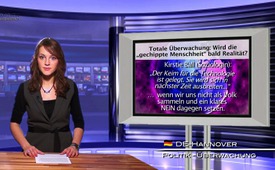 Totale Überwachung: Wird die „gechippte Menschheit“ bald [...] Realität?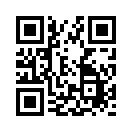 Laut RFID*-Chip-Entwicklernwird der Mensch seinen Ausweisschon bald nicht mehr in der Tasche tragen, sondern unter der Haut. Was vielen wie eine...Laut RFID*-Chip-Entwicklern
wird der Mensch seinen Ausweis
schon bald nicht mehr in
der Tasche tragen, sondern unter
der Haut. Was vielen wie eine
düstere Überwachungsutopie erscheint,
hat längst begonnen:
Weltweit wurden schon viele
Tausende RFID-Chip-Implantate
eingepflanzt. Bereits 2004 wurde
168 Mitarbeitern im Nationalen
Informationszentrum in Mexiko
ein GPS-Chip unter die Haut gepflanzt,
der nicht entfernbar (!)
sein soll. Einerseits erhält der
Mitarbeiter mit dem RFID-Chip
Zutritt zum Hochsicherheitsareal,
andererseits kann er aber auch
auf Schritt und Tritt überwacht
werden – nicht nur am Arbeitsplatz.
Das RFID-Chip-Implantat
erlaubt es, den Mitarbeiter jederzeit
und überall per Satellit zu
orten.Aus Angst vor Entführungen ließen
deshalb auch wohlhabende
Eltern aus Südamerika ihre Kinder
mit RFID-Chips ausstatten.
Bei Straftätern werden die Implantate
als Ersatz für elektronische
Fußfesseln angewendet,
um ihren Aufenthaltsort zu überwachen.
Im medizinischen Bereich
sind RFID-Chip-Implantate
ebenfalls im Einsatz, z.B. bei
Demenzkranken. Auch der Jugend
wird der Chip schmackhaft
gemacht: Z.B. erhalten Gäste im
Baja Beach Club in Barcelona
und in der Bar Soba in Glasgow
VIP-Zugang,** wenn sie sich
von einem Disco-Arzt „chippen“
lassen. Kirstie Ball, Soziologin
an der Open University Business
School in Milton Keynes/England
sagte dazu: „Der Keim für
die Technologie ist gelegt. Sie
wird sich in nächster Zeit ausbreiten
[…]“ … wenn wir uns
nicht als Volk sammeln und ein
klares NEIN dagegen setzen.

*RFID = Radio Frequenz Identifikation
**VIP = eine Person mit besonderen
Privilegien

Zitat von Mahatma Gandhi:
„Die äußere Freiheit
wird uns erst dann
bewilligt werden,
wenn wir unsere innere
Freiheit entwickelt haben.“von ap.Quellen:www.spiegel.de/netzwelt/tech/funkchips-im-arm-das-implantathoert-mit-a-575235.htmlhttp://www.computerwelt.at/news/technologie-strategie/security/detail/artikel/der-chip-im-arm/Das könnte Sie auch interessieren:#RFID - www.kla.tv/RFIDKla.TV – Die anderen Nachrichten ... frei – unabhängig – unzensiert ...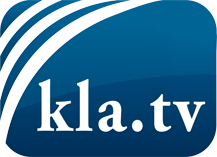 was die Medien nicht verschweigen sollten ...wenig Gehörtes vom Volk, für das Volk ...tägliche News ab 19:45 Uhr auf www.kla.tvDranbleiben lohnt sich!Kostenloses Abonnement mit wöchentlichen News per E-Mail erhalten Sie unter: www.kla.tv/aboSicherheitshinweis:Gegenstimmen werden leider immer weiter zensiert und unterdrückt. Solange wir nicht gemäß den Interessen und Ideologien der Systempresse berichten, müssen wir jederzeit damit rechnen, dass Vorwände gesucht werden, um Kla.TV zu sperren oder zu schaden.Vernetzen Sie sich darum heute noch internetunabhängig!
Klicken Sie hier: www.kla.tv/vernetzungLizenz:    Creative Commons-Lizenz mit Namensnennung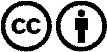 Verbreitung und Wiederaufbereitung ist mit Namensnennung erwünscht! Das Material darf jedoch nicht aus dem Kontext gerissen präsentiert werden. Mit öffentlichen Geldern (GEZ, Serafe, GIS, ...) finanzierte Institutionen ist die Verwendung ohne Rückfrage untersagt. Verstöße können strafrechtlich verfolgt werden.